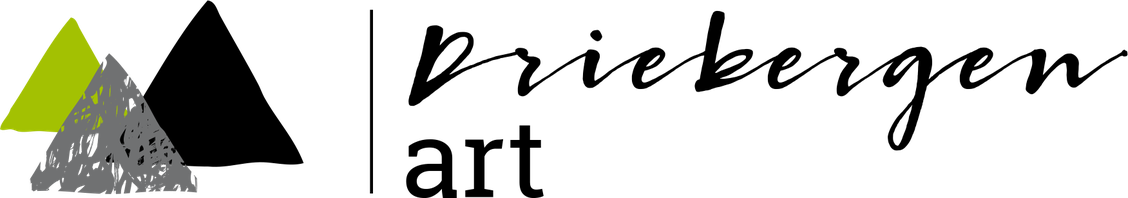 11 t/m 27 juni 2022Naam Kunstenaar:______________________